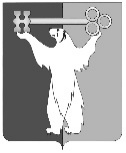 РОССИЙСКАЯ ФЕДЕРАЦИЯКРАСНОЯРСКИЙ КРАЙНОРИЛЬСКИЙ ГОРОДСКОЙ СОВЕТ ДЕПУТАТОВР Е Ш Е Н И ЕО досрочном прекращении полномочий депутата Городского Совета Свиридова Д.В.В соответствии со статьей 31 Устава муниципального образования город Норильск, личным заявлением депутата Свиридова Д.В., Городской СоветРЕШИЛ:1. Досрочно прекратить полномочия депутата Свиридова Дмитрия Викторовича, избранного по единому избирательному округу от общетерриториального списка кандидатов, выдвинутого избирательным объединением Норильское местное отделение Всероссийской политической партии «Единая Россия», согласно заявлению.2. Решение вступает в силу со дня принятия.3. Решение опубликовать в газете «Заполярная правда».27 сентября 2016 года№ 33/4-740Глава города НорильскаО.Г. Курилов